SVENSKA HUNDKLUBBEN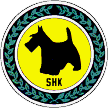  Protokoll fört vid extra centralstyrelsemöte (CS-möte) söndag 8 december 2013Plats:	Södertäljeavdelningens klubbstuga i BastmoraNärvarande:Tommy Holmertz, Jan-Lennart Andersson, Sussie Ahlén, Per Ola Andersson och Agneta GilstigFörhinder:Bo Stenbeck, Marie Mattsson, Linda Aronsson, Zaima Erlandsson och Ammi OlsenFrånvarande:	-Det extra mötet avhandlar enbart den uppkomna situationen på utställningssidan, där ett antal utställningsintresserade SHK-medlemmar valt att bilda en ny utställningsklubb.§ 66	Mötet öppnas	Ordförande hälsar välkommen och förklarar mötet öppnat.§ 67	Justerare	Till justerare väljs Sussie Ahlén§ 68	Genomgång av utställningssituationenMötet konstaterar att ett antal utställningsdomare bildar en ny utställningsklubb SRUK – och att representanter från den nya föreningen på olika sätt vänt sig direkt till SHK-utställare för att informera om den nya klubben. CS beslutar att SHK:s egen utställningsverksamhet ska fortsätta som tidigare planerat och vill passa på att meddela nya UK, att CS-medlemmarna står till förfogande om hjälp behövs för att komma till rätta med den uppkomna utställningssituationen.CS konstaterar att det tycks finnas tillräckligt både med domare och ringsekreterare för att klara av nästa års SHK-utställningsverksamhet.CS konstaterar, att sättet som den nya utställningsklubben SRUK tillkommit, på många sätt påminner om tillvägagångssättet i bildandet av en konkurrerande lokalklubb till Södertäljeavdelningen för kort tid sedan. Mötet beslutar, att frågan om ev.  medlemskonsekvenser, pga av det sätt som SHK-medlemmar informerats om den nya utställningsklubben,  diskuteras vidare på nästa styrelsemöte.CS konstaterar vidare att UK behöver ha nya medlemmar, då flera av de tidigare UK-medlemmarna – d.v.s. de som också är utställningsdomare meddelat att de inte längre kvarstår. Nya medlemmar rekryteras och nästa UK-möte är bestämt till lördag 14 december. § 69	Nästa möte	Nästa CS-möte sker 18 jan i Bastmora med start 11.00§ 70	Mötet avslutasOrdförande avslutar mötet.Sekreterare:			Ordförande:/Jan-Lennart Andersson/		/Tommy Holmertz/Justeras:/Sussie Ahlén/			